House Maintenance/House Operations Meeting Minutes 			Chair: Joe Aspelund
September 5, 2018					                      Officer-in-Charge: Russ Pencak									                     Start Time: 7:45pm									                       End Time: 9:18pmCommittee Members In Attendance: Joe Aspelund, Kristen Neu, Lillian Sweet, Mike Freedman, Pat Degnan, Stu Kipilman, Joy Weinreich, Russ Pencak, Charlie Bogusat, Mike Ilardi.
Absent: Dave NeuOthers Present: Kurt Eisenger
Items Discussed:LandscapingMotion to spend $3500 from line 525.02 to allow Kurt to remove Junipers and landscaping.12 Yes, 1 NoStarting at Clubhouse, Rose Garden, Dam, Beach 3.Discussed Service contracts.  Agreed to wait for more informationMotion to use BA Colella for service contract for Club House Gas Burner for $350/yr + tax from CC. 13 yes.Motion to hire Baptist for up to $3,000 to repair electric panel on pole by clubhouse boat ramp to be paid for by driver.13 YesNew custodian, Bill, to start on Sept 10th.Discussed new truckTiffany Bar fireplaceElite Chimney out of business, looking for another vendor. Respectfully Submitted,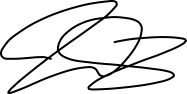 Joseph AspelundApproved: Mike IlardiPresident